Приложение №1 ТЕХНИЧЕСКОЕ ЗАДАНИЕна поставку промопродукцииЦель технического задания:Общественное Объединение «Институт политики развития» объявляет конкурс на поставку промо продукции для Проекта USAID «Успешный аймак 2». Поставщик услуг подтверждает соответствие техническим требованиям.Подпись уполномоченного лица: ________________________________
Имя и должность подписавшего лица: ___________________________
Имя Поставщика: _______________________________________№ПродуктыТехнические требованияОбразец №ПродуктыТехнические требованияОбразец 1РюкзакРюкзак из качественного материала (полиэстер)
Цвет – темные цвета.
Размер сумки - 41 х 30 х 8 (для ноутбука размером 17’’).
Удобная ручка и регулируемый ремень на плечо.
Плотная прокладка для защиты ноутбука.
Удобные карманы с молниями.
Нанесение двух цветных/белых логотипов и названия проекта методом DTF.
Площадь нанесения – А4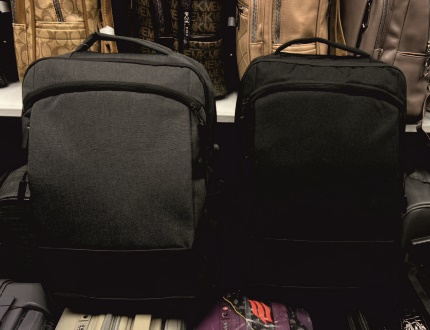 2ЖилетМатериал из 100% флиса
Толщина - минимум 320 и более гр. 
Цвет жилета – желательно темно-синий (либо другого привлекательного темного цвета, при отсутствии темно-синего). 
Наличие карманов, с обеих сторон 
Качественная застежка на молнии
Качественный крой, пошив и детализация  
Нанесение логотипов (USAID/ИПР) и названия проекта. Размерный ряд жилеток - предоставить M, L, XL, 2XL. Количество разбить следующим образом: M - 10%, L - 30%, XL - 30%, 2XL - 30% от количества тиража.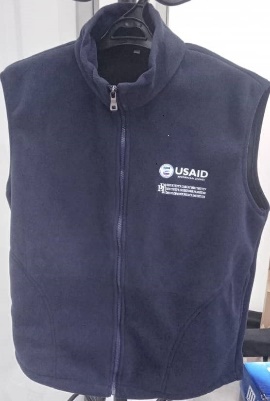 3КепкаЦвет: темно-синий, с металической застежкой
Метод нанесения: DTF печать двух логотипов. 
Один размер на всех, регулируемый.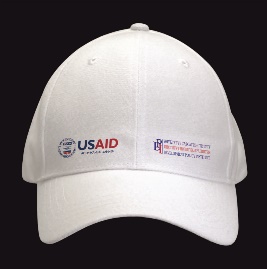 4ФутболкаКлассическая футболка темно-синего цвета, с логотипом, с коротким рукавом и круглым отстроченным воротом. 
Метод нанесения: DTF печать с передней стороны футболки. Логотипы, название проекта, дизайн.Размерный ряд футболок - предоставить M, L, XL, 2XL. Количество разбить следующим образом: M - 10%, L - 30%, XL - 30%, 2XL - 30% от количества тиража.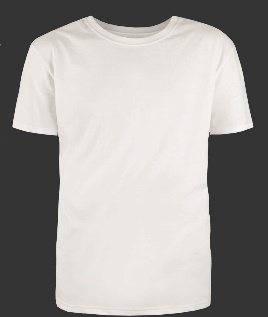 5Поло (короткий рукав)Высококачественный материал, 100% хлопок
Цвет– желательно темно-синий (либо другого привлекательного темного цвета, при отсутствии темно-синего). Качественный крой, пошив и детализация.  Нанесение логотипов (USAID/ИПР) и названия проекта.6Поло (длинный рукав)Высококачественный материал, 100% хлопок
Цвет– желательно темно-синий (либо другого привлекательного темного цвета, при отсутствии темно-синего). Качественный крой, пошив и детализация. Нанесение логотипов (USAID/ИПР) и названия проекта7Худи/свитшотВысококачественный материал, 100% хлопок
Цвет – желательно темно-синий (либо другого привлекательного темного цвета, при отсутствии темно-синего). Наличие карманов, с обеих сторон 
Качественный крой, пошив и детализация  
Нанесение логотипов (USAID/ИПР) и названия проекта Худи – три нитки, без начеса, кенгуру, без молнии, темно-синий, с капюшоном.8Кружки белыеСублимационные кружки, полноцветный принт, белого цвета с цветным нанесением логотипов USAID и ИПР. Керамика А класса, объем 0,32 л.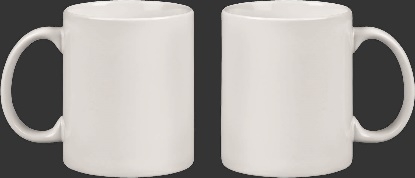 9Карандаш брендированныйКарандаш, высокого качества, цвет - бежевый/коричневый/темно-синий, нанесение - название проекта